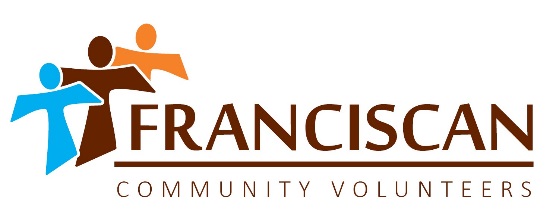      Volunteer ApplicationBeginning with the most recent, list all schools attended including high school:Do you (will you) have any professional credentials? Please describe:  (The box below will expand as you type.)Occupational and volunteer experience: List any jobs or volunteer positions held, beginning with the most recent.List organizations and programs in which you have participated, been given training or received awards.Do you speak a language other than English?List experiences or talents you could share as a volunteer, including leisure activities/hobbies:List some of your favorite books, magazines, films or plays:Do you have a driver’s license?     Yes    No                Will you bring a car?      Yes     No      Do you have car insurance?  (We only need this information if you plan on bringing a car)           Yes    No   Please rank in order from highest to lowest priority (with 1 being the highest), in which capacity you would prefer to work as a Franciscan Community Volunteer.     	Homeless Outreach	     	Women & Children	     	Elderly/Hospice     	ESL / Teaching	     	Community Organizing	     	Chemical Dependency     	At-Risk Youth	     	Environmental Issues	     	Hispanic Outreach     	Healthcare	     	Refugee Resettlement/Case Management	     	Adults with DisabilitiesOther (please specify)       Do you have any financial, family or personal obligations that would interfere with your time of service with Franciscan Community Volunteers?                  Yes           NoAre you interested in being an AmeriCorps member while serving with FCV?            Yes          NoDo you currently have any pending applications or other post-grad plans? (e.g. graduate school, job, and/or other volunteer programs)   Yes          NoPlease complete the following short essay questions:(The text boxes will expand as you type.)1.	Tell us about yourself, what makes you unique? What are your greatest strengths and weaknesses?  	What else would you like us to know about you?2.	What type of unexpected problems, difficult challenges or stressful situations have you experienced in your life? 	How do you handle them?3.	Why would you like to be a Franciscan Community Volunteer? What are your hopes, expectations, needs 	and apprehensions as you imagine yourself as a Franciscan Community Volunteer?4.	Please list and explain three expectations that you have of a service program you become a part of.5.	Our volunteers live in community with other volunteers and with Franciscan Sisters. What does community living 	mean to you? How do you see yourself fitting into a community living setting? What are your expectations of 	community living? What would be your gifts, and what would be your challenges?6.	What does social justice and service mean to you? How have you tried to live out a commitment to these values?7.	For what type of work are you best suited? What skills do you bring to a placement site? Take a look at our service site options at http://fcvonline.org/pages/ServiceSites; please choose 2-3 sites you believe may match your specific skills and hope for future growth. Also, what service sites would not be a good fit for you?8.	What do you consider to be a simple lifestyle? What exposure have you had to simple living? 9.	How do you hope this year will strengthen you in building relationships and leadership skills? 10.	What experiences in your past give you clues to your ability to live among or serve individuals 	with different backgrounds (economically, culturally, ethnically, etc.) than your own?11.	Being a Franciscan Community Volunteer requires a significant commitment of time (11 months, August to July, 	40-hour work week plus program expectations) and of one’s self (community living, living simply, etc.).  	What experiences or skills do you possess that indicate you will be willing to keep this commitment? 12.	In what ways would you like to see yourself grow as a Franciscan Community Volunteer? 	How do you think you will change after a year of community living, simplicity, and service?Personal ReferencePlease provide the information of your personal reference and check contact preference listed below. Reference forms can be downloaded from www.fcvonline.org, and can either be printed or emailed to your references.Professional ReferencePlease provide the information of your professional reference and check contact preference listed below. Reference forms can be downloaded from www.fcvonline.org, and can either be printed or emailed to your references.Personal Endorsement:I certify that the information I have provided to FCV in my application is true and complete to the best of my knowledge. I understand the requirements and expectations of a Franciscan Community Volunteer. I am aware that if I receive and accept a FCV appointment, I will have made a commitment to FCV that will begin in the month of August and continue to the following July.APPLICANT SIGNATURE		DATELAST NAMEFIRST NAMEM.I.SOCIAL SECURITY NUMBERSTREET ADDRESSCITY/STATE/ZIPCITY/STATE/ZIPDATE OF BIRTHPHONECELL PHONEE-MAILE-MAILPARENTS’ NAMESPARENTS’ NAMESPHONECELL PHONESTREET ADDRESSCITY/STATE/ZIPCITY/STATE/ZIPCITY/STATE/ZIPEMERGENCY CONTACTEMERGENCY CONTACTPHONERELATIONSHIPSCHOOLCITY/STATEMAJOR/MINORDEGREEDATES ATTENDEDJOB TITLEEMPLOYERFROM – TOORGANIZATION / PROGRAMYOUR ROLEFROM – TOLANGUAGE           Limited                     Fairly Well                     FluentlyIF YES, EXPLAINIF YES, GIVE NAME OF POSSIBLE SCHOOL, EMPLOYER, OR PROGRAMCURRENT APPLICATION STATUSContact Preference:	I wish to provide information and have my references contacted by FCV.  I hereby give permission to FCV  to	contact the references I have listed below.	I wish to distribute the reference forms personally and will have the forms returned to FCV.NAME OF APPLICANTNAME OF APPLICANTNAME OF APPLICANTNAME OF REFERENCENAME OF REFERENCERELATIONSHIP TO APPLICANTEMPLOYEREMPLOYERJOB TITLEADDRESSADDRESSCITY/STATE/ZIPPHONEE-MAILBEST TIME TO CONTACTContact Preference:	I wish to provide information and have my references contacted by FCV.  I hereby give permission to FCV  to	contact the references I have listed below.	I wish to print and distribute the reference forms personally and will have the forms returned to FCV.NAME OF APPLICANTNAME OF APPLICANTNAME OF APPLICANTNAME OF REFERENCENAME OF REFERENCERELATIONSHIP TO APPLICANTEMPLOYEREMPLOYERJOB TITLEADDRESSADDRESSCITY/STATE/ZIPPHONEE-MAILBEST TIME TO CONTACT